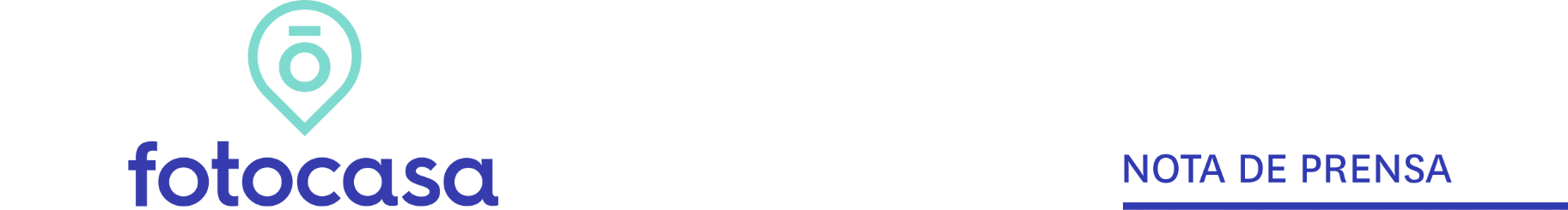 2021: ANÁLISIS RENTABILIDAD GARAJES La rentabilidad de los garajes en España se sitúa en un 8,7% en el segundo trimestre de 2021, casi dos puntos más que hace 5 añosLa rentabilidad de los garajes en España pasa del 6,9% registrado en 2016 al 8,7% registrado en 2021 Hace 1 año la rentabilidad de los garajes en España casi alcanza el 10%, mientras que en 2021 no llega al 9% La capital murciana se convierte en la ciudad con la mayor rentabilidad de España para invertir en garajes, un 10,8%Madrid, 16 de agosto de 2021La rentabilidad de los garajes en España en junio de 2021 se sitúa en un 8,7%, 1,2 punto menos que en 2020 (9,9%) y 1,8 punto más que hace cinco años (6,9% en 2016), según el estudio a mitad de año de “La rentabilidad de los garajes en España en 2021”, basado en el análisis de los precios de los garajes en venta y alquiler de junio de 2021 por el portal inmobiliario Fotocasa. Rentabilidad de los garajes en España “En el segundo trimestre del año vemos que hay un ligero descenso respecto a 2020 aunque sigue siendo una rentabilidad muy elevada, en concreto, al quinta más alta de los últimos seis años. Este leve descenso se explica por el menor crecimiento del precio de los alquileres de los garajes al que estamos asistiendo desde hace ya un tiempo”, explica María Matos, directora de Estudios y Portavoz de Fotocasa.Por Comunidad AutónomaCuatro de las comunidades tiene una rentabilidad igual o por encima de la media española (8,7%) y son: Región de Murcia (11,5%), Comunitat Valenciana (9,7%),  Andalucía (9,3%) y Navarra (8,7%). Por debajo de la rentabilidad media se encuentran las comunidades de Canarias (8,6%), Baleares (8,6%), Cataluña (8,3%), Madrid (7,8%), Castilla-La Mancha (7,7%), Cantabria (7,5%), Aragón (7,1%), Galicia (6,7%), Extremadura (6,6%), Castilla y León (6,6%), Asturias (6,3%) y País Vasco (6,1%).Gráfica - Rentabilidad garajes en 2021 Mapa - Rentabilidad 2021 por comunidades autónomas 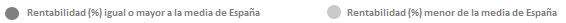 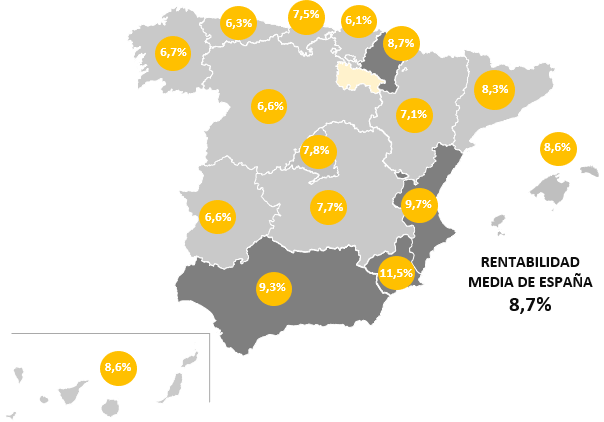 Por provincias El 36% de las 36 provincias analizadas tienen una rentabilidad superior a la media española (8,7%). Las provincias más rentables en 2021, y que están por encima de la media son: Sevilla (12,1%), Murcia (11,6%), Almería (11,4%), Huelva (11%), Toledo (9,8%), Alicante (9,4%), Valencia (9,3%), Tarragona (9,1%), Castellón (9,1%), Santa Cruz de Tenerife (8,9%) y Las Palmas (8,9%).El resto de las provincias que se encuentran por debajo de la rentabilidad de la media de España y ordenadas de menor a mayor son: Gipuzkoa (5,3%), Salamanca (5,9%), Bizkaia (6,2%), Pontevedra (6,2%), Burgos (6,4%), Badajoz (6,7%), Asturias (6,7%), Granada (6,7%), Valladolid (6,8%), Córdoba (6,9%), Ciudad Real (7,3%), Zaragoza (7,4%), Cantabria (7,5%), Cádiz (7,6%), Girona (7,7%), Barcelona (7,7%), Madrid (8,0%), Lleida (8,1%), A Coruña (8,4%), Illes Balears (8,5%), Navarra (8,5%) y Málaga (8,6%).Por municipiosLa ciudad más rentable de España a mitad del año 2021 ha sido Murcia capital con un 10,8% de rentabilidad en los garajes. Le siguen, Sevilla capital (9,5%), Palma de Mallorca (7,6%), Valencia capital (7,5%), Lleida capital (6,8%), Zaragoza capital (6,6%), L'Hospitalet de Llobregat (6,6%), Sabadell (6,4%), A Coruña capital (6,2%), Málaga capital (6,2%), Tarragona capital (6,1%), Madrid capital	(5,9%), Girona capital (5,9%), Barcelona capital (5,9%), Alicante / Alacant (5,7%), Valladolid capital (5,6%), Córdoba capital (5,5%), Esplugues de Llobregat (5,4%), Donostia - San Sebastián (4,8%), Badajoz capital (4,8%), Vigo (4,3%) y Granada capital (4,0%).Por distritosEn cuanto a Madrid capital, el distrito con los garajes más rentable en junio de 2021 es Centro con un 6% de rentabilidad. Le siguen, Hortaleza (5,2%), Fuencarral (5,1%), Tetuán (4,8%), Arganzuela (4,6%) y Salamanca (4,5%).En cuanto a Barcelona capital, el distrito con los garajes más rentable en junio de 2021 es Horta – Guinardó con un 6,9%. Eixample (6,1%), Sants – Montjuïc (6,0%), Les Corts (5,9%), Sant Andreu (5,9%), Sarrià - Sant Gervasi (5,2%), Gràcia (5,1%) y Sant Martí (5,1%).Tablas:Tabla 1. Rentabilidad de los garajes por CCAA (comparativa 2016, 2020 y 2021)  Tabla 2. Rentabilidad de los garajes por provincias (comparativa 2016, 2020 y 2021)Tabla 3. Rentabilidad de los garajes por ciudades (comparativa 2016, 2020 y 2021)Tabla 4. Rentabilidad de los garajes por distritos de Madrid (comparativa 2016, 2020 y 2021)Tabla 5. Rentabilidad de los garajes por distritos de Barcelona (comparativa 2016, 2020 y 2021)Sobre FotocasaPortal inmobiliario que cuenta con inmuebles de segunda mano, promociones de obra nueva y viviendas de alquiler. Cada mes genera un tráfico de 34 millones de visitas (75% a través de dispositivos móviles). Mensualmente elabora el índice inmobiliario Fotocasa, un informe de referencia sobre la evolución del precio medio de la vivienda en España, tanto en venta como en alquiler.Toda nuestra información la puedes encontrar en nuestra Sala de Prensa. Fotocasa pertenece a Adevinta, una empresa 100% especializada en Marketplaces digitales y el único “pure player” del sector a nivel mundial. Más información sobre Fotocasa. Sobre Adevinta SpainAdevinta Spain es una compañía líder en marketplaces digitales y una de las principales empresas del sector tecnológico del país, con más de 18 millones de usuarios al mes en sus plataformas de los sectores inmobiliario (Fotocasa y habitaclia), empleo (InfoJobs), motor (coches.net y motos.net) y compraventa de artículos de segunda mano (Milanuncios).Los negocios de Adevinta han evolucionado del papel al online a lo largo de más de 40 años de trayectoria en España, convirtiéndose en referentes de Internet. La sede de la compañía está en Barcelona y cuenta con una plantilla de más de 1.100 empleados comprometidos con fomentar un cambio positivo en el mundo a través de tecnología innovadora, otorgando una nueva oportunidad a quienes la están buscando y dando a las cosas una segunda vida.Adevinta tiene presencia mundial en 16 países. El conjunto de sus plataformas locales recibe un promedio de 3.000 millones de visitas cada mes. Más información en adevinta.esLlorente y Cuenca    			          Departamento Comunicación FotocasaRamon Torné								                               Anaïs López rtorne@llorenteycuenca.com			                                                  comunicacion@fotocasa.es638 68 19 85      								                 620 66 29 26Fanny Merinoemerino@llorenteycuenca.com663 35 69 75 Laura Lázarollazaro@llorenteycuenca.com685 839 655Comunidades AutónomasRentabilidad2016(5 años)Rentabilidad2020(1 año)Rentabilidad2021Región de Murcia7,2%10,9%11,5%Comunitat Valenciana7,3%9,6%9,7%Andalucía7,6%9,1%9,3%Navarra6,7%7,8%8,7%Canarias7,8%8,2%8,6%Baleares6,5%7,6%8,6%Cataluña7,4%10,4%8,3%Madrid5,9%7,9%7,8%Castilla-La Mancha6,6%9,4%7,7%Cantabria5,4%7,4%7,5%Aragón5,8%6,6%7,1%Galicia6,1%6,8%6,7%Extremadura5,9%6,7%6,6%Castilla y León4,4%6,7%6,6%Asturias4,3%6,1%6,3%País Vasco4,6%5,6%6,1%La Rioja-7,9%-España6,9%9,9%8,7%ProvinciaMunicipioRentabilidad2016(5 años)Rentabilidad2020(1 año)Rentabilidad2021AndalucíaAlmería8,7%11,5%11,4%AndalucíaCádiz7,5%8,7%7,6%AndalucíaCórdoba5,5%7,4%6,9%AndalucíaGranada6,8%6,7%6,7%AndalucíaHuelva8,3%-11,0%AndalucíaJaén6,2%--AndalucíaMálaga7,5%8,6%8,6%AndalucíaSevilla7,4%9,9%12,1%AragónHuesca---AragónTeruel---AragónZaragoza6,0%6,7%7,4%AsturiasAsturias4,3%6,1%6,7%BalearesIlles Balears6,5%7,6%8,5%CanariasLas Palmas7,5%7,7%8,9%CanariasSanta Cruz de Tenerife8,4%9,1%8,9%CantabriaCantabria5,4%7,4%7,5%Castilla y LeónÁvila---Castilla y LeónBurgos-7,3%6,4%Castilla y LeónLeón-8,6%Castilla y LeónPalencia---Castilla y LeónSalamanca4,0%4,5%5,9%Castilla y LeónSegovia---Castilla y LeónSoria---Castilla y LeónValladolid4,3%7,5%6,8%Castilla y LeónZamora---Castilla-La ManchaAlbacete---Castilla-La ManchaCiudad Real5,4%8,1%7,3%Castilla-La ManchaCuenca---Castilla-La ManchaGuadalajara---Castilla-La ManchaToledo-10,3%9,8%CataluñaBarcelona7,2%9,8%7,7%CataluñaGirona7,0%6,1%7,7%CataluñaLleida7,1%7,3%8,1%CataluñaTarragona7,9%9,8%9,1%Comunitat ValencianaAlicante7,4%10,6%9,4%Comunitat ValencianaCastellón7,1%8,6%9,1%Comunitat ValencianaValencia7,1%9,0%9,3%ExtremaduraBadajoz5,8%6,6%6,7%ExtremaduraCáceres---GaliciaA Coruña7,0%7,6%8,4%GaliciaLugo---GaliciaOurense---GaliciaPontevedra5,2%6,5%6,2%La RiojaLa Rioja-7,9%MadridMadrid5,9%7,9%8,0%NavarraNavarra6,7%7,8%8,5%País VascoAraba - Álava---País VascoBizkaia4,3%5,5%6,2%País VascoGipuzkoa4,8%5,4%5,3%Región de MurciaMurcia7,2%10,9%11,6%CiudadesRentabilidad2016(5 años)Rentabilidad2020(1 año)Rentabilidad2021Murcia capital-10,8%10,8%Sevilla capital-7,9%9,5%Palma de Mallorca-6,5%7,6%Valencia capital-7,1%7,5%Lleida capital-5,8%6,8%Zaragoza capital-6,2%6,6%L'Hospitalet de Llobregat-5,2%6,6%Sabadell-5,7%6,4%A Coruña capital-5,4%6,2%Málaga capital-6,9%6,2%Tarragona capital-5,4%6,1%Madrid capital-5,8%5,9%Girona capital-5,9%5,9%Barcelona capital3,5%7,2%5,9%Alicante / Alacant-6,3%5,7%Valladolid capital-6,6%5,6%Córdoba capital-6,4%5,5%Esplugues de Llobregat-4,8%5,4%Donostia - San Sebastián-5,1%4,8%Badajoz capital--4,8%Vigo-3,8%4,3%Granada capital-4,0%4,0%Distritos de MadridRentabilidad2016(5 años)Rentabilidad2020(1 año)Rentabilidad2021Centro--6,0%Hortaleza4,2%5,0%5,2%Fuencarral4,4%4,8%5,1%Tetuán4,8%4,7%4,8%Arganzuela4,2%4,6%4,6%Salamanca5,0%4,9%4,5%Distritos de BarcelonaRentabilidad2016(5 años)Rentabilidad2020(1 año)Rentabilidad2021Horta - Guinardó5,1%6,4%6,9%Eixample5,5%7,4%6,1%Sants - Montjuïc5,2%7,9%6,0%Les Corts6,3%8,0%5,9%Sant Andreu4,1%5,6%5,9%Sarrià - Sant Gervasi5,5%6,4%5,2%Gràcia5,6%5,3%5,1%Sant Martí5,1%5,4%5,1%